 KS1 Maths Space ChallengeDesign you own Space Rocket using a range of Mathematical shapes.Label the shapes you have used to make your Space Rocket. Can you think of a name for your Rocket? 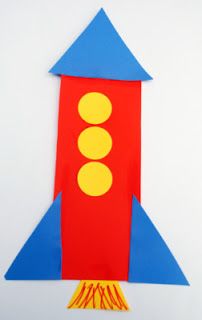 Please put finished entries into the envelope. Good luck! Ks2 Maths Space ChallengeDesign your own Mathematical Space Rocket. You must try and use:A range of quadrilateralsDifferent types of trianglesCircles Polygons with more than 5 sides. Once you have drawn your rocket label the different shapes you have used.Please put finished entries into the envelope below.Good luck!